Cecilia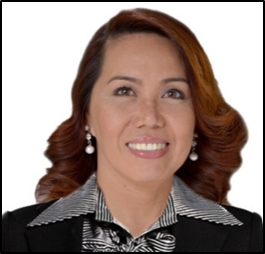 Cecilia.360105@2freemail.com  CAREER OVERVIEWA qualified teacher with over 25 years of teaching experience; I am trained in General ScienceEducation and English. My willingness to take on new roles has given variety to my career - teaching nursery, kindergarten, elementary, secondaryand university level courses.I have taughtScience, Social Studies, Literacy, Math, Physical Educationand Values Education.Drawing on my Master of Educational Management,I worked for the university’s human resource department,and organized special programs that provided services to the community and enhanced student learning outside the classroom. To be able to work in a progressive and dynamic organization that provides ample opportunities for learning and growth in a challenging and innovative environment that would develop and contribute constructively towards the goals of the organization and excel my professional skills.KEY STRENGTHSSpecial Needs and literacy intervention students.Multi-disciplinary teacher, skilled in science and lab work.Creative lesson planning, organisation and material preparation.Collaborative teamwork.Experienced in education, special programs and office administration.CAREER HISTORYOctober 2015-October 2017       Grade 1 English, Science and Math Teacher                                                           Oman Pioneers (PV'T) School                                                           * Prepare lessons for grade 1 students.                                                           * Teach English, Math and Science subjects using the Cambridge University                                                              Curriculum.                                                            * Assess, check and records the worksheets, activity of grade 1 students2014 November-9 July 2015	Science Lab TechnicianPristine Private SchoolPrepared materials and assisted the teacher in science investigations.Followedhealth and safety procedures for the safekeeping of students, equipment and hazardous material. 2014 – 2003			College Instructor/Human Resource ManagerUniversity of CabuyaoCollege of Arts and Sciences Instructor of Filipino history;The National Service Training Program in crisis response, service and civic duty; Psychology, Sociology, Biology, Physics and Physical Education.Coordinator/Instructor for the Literacy Training Program, training college students to deliver a literacy education program to remote access and underprivileged children. Coordinator for the Citizen Welfare Program, a crisis response and monthly feeding program for underprivileged families.Networked with external industries and helped students find on-the-job training and work placement opportunities.2003-2001			High School TeacherOur Lady of Assumption CollegeHigh School Teacher ofGeneral Science, Biology, Chemistry, Physics,Values and Livelihood Education: Years 7 to 10.Homeroom Teacher attending student and parent concerns: yr 8.2001-1999			Elementary TeacherKapayapaan Ville AcademyGeneralist Elementary Teacherin Science, Mathematics, English, Social Studies and Filipino: Grade 2 & 3 multi-grade class.Homeroom Teacher attending student and parent concerns: Grade 2.1999-1998			Elementary Teacher/Nursery TeacherMarsville AcademyNursery Teacher responsible for the care and education of small children in a nurturing and play-based environment. Elementary Subject Teacher of Social Studies and Science.1998-1997			High School Teacher/Elementary teacherAugustinian School of CabuyaoHigh School Teacher of Biology and General Science: Years 7 & 8.Homeroom Teacher,teaching values education and dealing with student and parent concerns:Year 8.Elementary Subject Teacher for English Language & Reading and Filipino: Grade 3.1995-1993			Kindergarten TeacherMabitac Elementary SchoolPrepared children for formal schooling using a child-centred curriculum.Maximised the scarce learning and play materials in a creative and resourceful way. 1989-1989			High School TeacherUpland Elementary SchoolSubstitute teacher for High School Biology and Chemistry: Years 7 to 9.EDUCATION & TRAINING2009– INCOMPLETE		Laguna State Polytechnic University				Ph.D in Education(24 units completed)2005 – 2006			Laguna State Polytechnic UniversityMaster of Arts in Educational Management1997 - 1998			Laguna State Polytechnic University				Bachelor of Science and Secondary Education				(21 units for professional teaching qualification)1983 – 1987			Thomas Claudio Memorial College				Bachelor of Arts major  in English and General Science.PROFESSIONALDEVELOPMENTMarch 26th – April 12th 2014	Early Childhood Training – British Orchard Nursery, Abu Dhabi.May 2008	Understanding Special Needs Children and Caring for their Needs.April 2008 – May 2008		Beginners Spanish Course (Curso 1 del NIVAL INITIAL de Espanol)INTERESTS& SKILLSCoaching Baton & Dance	Spanish Language				Volleyball, Basketball		English and Filipino fluencyCooking	& Crafts		REFEREESReferences available upon request.